ТЕМА СЕМИНАРА«Годовая отчетность 2018 года.Актуальные вопросы практической деятельности для казенных, бюджетных и автономных учреждений»Вопросы практики финансирования, учета, налогообложения и экономической деятельности казенных, бюджетных и автономных учреждений. Ответственность и внутренний контроль.Целевая аудитория: руководители учреждений, финансисты, бухгалтера, экономисты, ревизоры, юристыДата проведения семинара: с 10 декабря по 14 декабря 2018 года,Место проведение: г. Москва, ул. Буженинова, д.30, конферец-зал (метро Преображенская площадь).На семинаре выступят: Гусева Н.М. - директор Центра образования и внутреннего контроля Института МФЦ, к. э. н, государственный советник 2 класса, автор практических консультаций в системе ГОСФИНАНСЫКузенкова Т. А. -  эксперт рабочей группы Минфина по совершенствованию бюджетного учета в учреждениях госсектора управления.Краснов И.А. - ведущий эксперт в области госзакупокГолубев А.В. - юрист, специалист в области внутреннего контроля, имущественных и земельных правоотношенийПредставители Департамента бюджетной методологии и финансовой отчетности в   государственном секторе, ведущие эксперты. ПРОГРАММА СЕМИНАРАСтоимость участия в одном семинаре составляет 7 500 (семь тысяч пятьсот) рублей. НДС не облагается. В стоимость включаются обед, кофе-брейк (для «очных» участников) и методические материалы.Стоимость участия онлайн составляет 6 000 (шесть тысяч) рублей. В стоимость включаются методические материалы в электронном виде.СПЕЦИАЛЬНАЯ ЛЬГОТНАЯ ЦЕНА УЧАСТИЯ ВО ВСЕХ СЕМИНАРАХ (5 дней) составляет 29 900 (Двадцать девять тысяч девятьсот) рублей для одного участника при оплате до 15 ноября 2018 года.При оплате после 15 ноября 2018 года стоимость 32 800 (Тридцать две тысячи восемьсот) рублей для одного участника за 5 дней обучения СПЕЦИАЛЬНАЯ ЛЬГОТНАЯ ЦЕНА УЧАСТИЯ ВО ВСЕХ СЕМИНАРАХ (4 дня) для онлайн участников составляет 22 000 (двадцать две тысячи) рублей для одного участника. до 15 ноября 2018 года.При оплате после 15 ноября 2018 года стоимость 24 500 (Двадцать четыре тысячи пятьсот) рублей за 4 дня обучения. Онлайн участие возможно во все дни, кроме 11 декабря 2018 (Конференция. Крулый стол. Только очное участия) В стоимость не входит проезд и проживание.Документы об обучении: выдается удостоверение о повышении квалификации установленного образца (при обучении от 16 часов), свидетельство об участии (при обучении менее 16 часов). Административная информация: по всем вопросам просьба обращаться к Ивановой Марии по тел. +7-495-921-2273 доб. 134 ил по электронной почте: seminar2@educenter.ru; интернет-сайт: www.educenter.ru  Или к Гусевой Наталии Михайловне по электронной почте: gusevanm@educenter.ru; интернет-сайт: www.educenter.ru  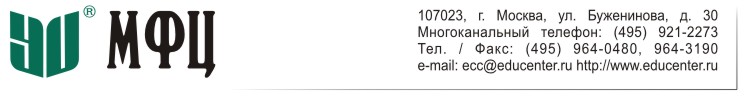 10 декабря 201810.00-17.00Тема «Отчетность учреждений 2018».Изменения в связи с введением новых федеральных стандартов.Комментарии практической деятельности к федеральным стандартам и методическим рекомендациям. Изменения в отчетности:Порядок составления и представления отчетности конкретно по формам отчетности за 2018 год. Документы для составления отчетностиВиды отчетности 2018 года.Новые нормы учета для и изменение форм отчетностиБухгалтерская отчетность казенных, бюджетных, автономных учреждений. Особенности составления в 2018 году Анализ основных ошибок при составлении годовой и квартальной отчетности.Ответственность за ошибки в отчетностиЭлектронный бюджет. Практические советы бухгалтерам. Внутренний контроль: как проверить ОТЧЕТНОСТЬ.Тема «Финансовый результат от прочих операций».Учет штрафных санкций, полученных в результате нарушения контрагентами договорных обязательств.Особенности отражения финансового результата при проведении инвентаризации и обнаружении ущерба имуществу.Порядок списания дебиторской и кредиторской задолженности учреждений.Порядок отражения финансового результата при чрезвычайных операциях.Тема «Бюджетная классификация».Изменения в законодательстве и перспективы.Обзор и примеры практики.Как осуществлять контроль бюджетной классификации.11 декабря 201810.00-17.00Итоговая годовая КОНФЕРЕНЦИЯ и КРУГЛЫЙ СТОЛна темуСложные вопросы практики применения федеральных стандартов и бюджетной классификации в 2018 г. Перспективы внедрения 2019-2020гг.Бюджетная классификация Отчетность 2018года. Контроль и ответственность Место проведения в этот день будет объявлено дополнительно, учитывая большой формат мероприятия этого дня.Принимают участие разработчики стандартов, представители Департамента бюджетной методологии и финансовой отчетности в   государственном секторе, ведущие эксперты. 12 декабря 201810.00-17.00Тема «Вопросы практической деятельности в учреждениях в связи с принятием новых федеральных стандартов».Комментарии практической деятельности к федеральным стандартам и методическим рекомендациям. Изменения в плане счетов 2018. Как применять.Основные средства, нематериальные активы, материальные запасы, Поступление, эксплуатация, выбытие.Аренда. Обесценение активов.Порядок заполнения первичных документов и регистров.Вложения в нефинансовые активы в учреждении.  Затраты на оказание услуг (выполнение работ, изготовление продукции) в учреждении.Денежные средства учреждения Кассовые операции и операции по расчетному счету. Наличные расчеты.Финансовые вложения бюджетного (автономного) учреждения.Тема «Расчеты и обязательства в учреждении». Учет расчетов с дебиторами и кредиторами в учрежденииУчет обязательств в учрежденииСанкционирование расходов учреждения Учет и списание дебиторской и кредиторской задолженности.  Взыскание просроченной задолженности.  и операции по оформлению учет просроченной задолженности. Как производится списание. Образцы документовФормирование резервов.Тема «Практические аспекты учетной политики 2018-2019 гг». Что меняется в связи с введением новых федеральных стандартов.Образцы учетных политик с учетом отраслевых аспектов.Новые формулировки. На что обратить внимание.13 декабря 201810.00-17.00Тема «Актуальные вопросы практики финансирования».Особенности планирования, финансирования, санкционирования и учета доходов в 2019 году. Правила расчета нормативных затрат на оказание работ (услуг) на 2019 год. Практика и рекомендации. Государственное задание и изменения в плане финансово-хозяйственной деятельности. Практика 2019 года.Составление и исполнение сметы.Составление и выполнение ПХД.Неиспользованные остатки субсидий.Принципы формирования перечней государственных (муниципальных) услуг.Порядок формирования реестра услуг, финансируемых за счет бюджетных средств.Разработка и принятие локальных актов, определяющих перечень и состав услуг, финансируемых за счет средств бюджета.Базовые перечни государственных и муниципальных услуг и работ.Правовое регулирование бюджетных отношений, особенности организации бюджетного процесса и исполнения бюджетов бюджетной системы Российской Федерации в 2019 году: Вопросы, связанные с исполнением бюджета в 2018-2019 году, в том числе, в части казначейского сопровождения целевых средств. Об изменениях в законодательстве, регулирующем деятельность государственных (муниципальных) учреждений: планирование финансовой и хозяйственной деятельности; санкционирование операций за счет целевых средств.Тема «Платные услуги».Нормативная база по платным услугам. Новое и актуальное в работе учреждений.Составление и оформление договоров. Как рассчитать стоимость платной услуги. Как установить стоимость услуг. Как сформировать прейскурант цен.Как оформить факт оказания платных медицинских услуг.Как распоряжаться доходами от платных услуг. Положение о порядке распределения доходов от оказания платных услуг.Учет платной деятельности. Особенности налогообложения при оказании платных услуг и учетная политика для целей налогообложения.Отчетность   по приносящей доход деятельности.Лучшие практики по оказанию платных услуг. Опыт: медицина, культура, спорт, образование, соцзащита и т.д.Как обеспечить открытость и доступность информации о платных услугах.Ответственность и проверка оказания платных услуг.Как проанализировать эффективность платных услуг.  Практические аспекты платной деятельности.Как оптимизировать расходы при оказании платных услуг.Положение о порядке предоставления платных услуг.Положение об оплате труда за счет доходов от оказания платных услуг.Документация, на что обратить внимание.Как оформить маркетинговую политику.Разбор ситуаций на примерах внебюджетной деятельности.Определение видов приносящей доход деятельности и порядок их включения в План ФХД учреждений.Особенности формирования доходов, расходов и финансового результата при оказании платных услуг; порядок применения счетов 2 10900 000.Особенности начисления доходов, расходов и определения финансового результата от сдачи в аренду имущества.Отражение грантов, пожертвований, благотворительной помощи в бюджетном учете учреждений.Порядок отражения операций по реализации имущества.Особенности определения налоговой базы по НДС и налогу на прибыль во внебюджетной деятельности учреждений.Налоги и взносы учреждения:Налоговая отчетность учреждения. Имущественные налоги учреждений. Региональные и местные налоги. Изменения 2018г. Налог на имущество, земельный, транспортный налог. Налоги, уплачиваемые в рамках приносящей доход деятельности бюджетного (автономного) учреждения. НДФЛ в учреждении.Отчетность по взносам на социальное страхование в учреждении.14 декабря 201810.00-17.00Тема «Ответственность и контроль».Что в первую очередь проверяют и будут проверять контролеры в связи с принятием новых стандартов учета и отчетности.1.Практическая реализация осуществления внутреннего и внешнего контроля в связи с первым применением новых федеральных стандартов учета и отчетности.2.Инвентаризация 2018-2019 годов. На что обратить особое внимание при проверках3.Исправление ошибок по результатам внутреннего и внешнего контроляАктуальные вопросы ответственности за нарушения бюджетного законодательства.Анализ изменений законодательства (с 01.01.2018) в части усилия ответственности за нарушения бюджетного законодательства.Новый состав административного правонарушения - "Невыполнение государственного (муниципального) задания".Новые аспекты привлечения к ответственности за нарушение порядка представления бюджетной отчетности.Особенности привлечения к ответственности за искажение консолидированной бюджетной отчетности.Реформа контрольно-надзорной деятельности. Последние изменения в законодательстве о контрольно-надзорной деятельности. Возможности и особенности использования риск-ориентированного подхода при осуществлении финансового контроля. Внедрение профилактики в систему финансового контроля.Особенности профилактических мероприятий, их отличие от иных контрольных мероприятий.Ведомственные программы профилактики. Стандарт профилактики в финансовом контроле.Вопросы реализации финансового контроля в контрактной системе в сфере закупок. Обзор масштабных изменений в 44-ФЗ и 223-ФЗ, которые вступили в силу   в 2018;Точки финансовых рисков в 44-ФЗ и 223-ФЗ(формирование, расчет и обоснование НМЦК, ЦК; заключение изменение, расторжение контракта).Тема «Внутренний контроль 2018-2019». Основные изменения и перспективы.Контроль и Аудит. Как организовать и в чем отличия.Практические рекомендации.Формы и образцы документов.Обзор проектов стандартов.Тема «Инвентаризация имущества, активов и обязательств учреждения. Основные изменения в порядке проведения в связи с введением новых федеральных стандартов».Как провести инвентаризацию. Когда проводить обязательную инвентаризацию.Как утвердить Порядок.Кто участвует в инвентаризации.Какие документы подготовить для инвентаризации.Какие объекты инвентаризировать.Как оформить результаты.Как оформить излишки и недостачи.